Note:   If there is a need to vary any aspect of the project (scope, location, timing or allocation) please discuss with Torquay Community Enterprise Board. Please return completed report to secretary@TCE.com.auSigned by …………………………………  Name    Position 1.  Name of Group:2.  Project Title:3.  ABN No:4. Date of Report:5. What have been the main outcomes from the project?5. What have been the main outcomes from the project?5. What have been the main outcomes from the project?5. What have been the main outcomes from the project?6.  Grant Amount:$  $  $  7.  Financial Acquittal - Expenditure ItemsPlease indicate what Torquay Community Enterprise grant money has been spent onPlease submit photo graphic evidence of:7.  Financial Acquittal - Expenditure ItemsPlease indicate what Torquay Community Enterprise grant money has been spent onPlease submit photo graphic evidence of:7.  Financial Acquittal - Expenditure ItemsPlease indicate what Torquay Community Enterprise grant money has been spent onPlease submit photo graphic evidence of:7.  Financial Acquittal - Expenditure ItemsPlease indicate what Torquay Community Enterprise grant money has been spent onPlease submit photo graphic evidence of:Expenditure: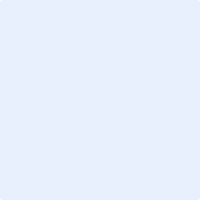 Expenditure:Expenditure:Expenditure:Promotion of Torquay Community Enterprise logo on collateral/publications/signage/ or social media link.Promotion of Torquay Community Enterprise logo on collateral/publications/signage/ or social media link.Promotion of Torquay Community Enterprise logo on collateral/publications/signage/ or social media link.Promotion of Torquay Community Enterprise logo on collateral/publications/signage/ or social media link.